新 书 推 荐中文书名：《追随凯撒：罗马至君士坦丁堡的帝国兴起之路》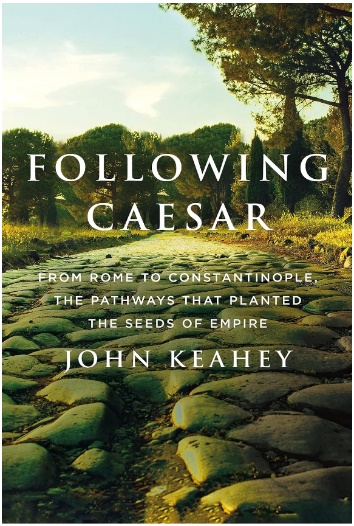 英文书名：FOLLOWING CAESAR: FROM ROME TO CONSTANTINOPLE, THE PATHWAYS THAT PLANTED THE SEEDS OF EMPIRE 作    者：John Keahey出 版 社：St. Martin’s Press代理公司：ANA/Conor页    数：256页出版时间：2023年12月代理地区：中国大陆、台湾审读资料：电子稿类    型：非小说内容简介：“罗马的产生与万物无异：出于需要或保护意识，或简单地说，无情的野心占据上风，无法遏制。公元前8世纪的罗马人，最初只想保护山顶。在数百年内，木屋和石屋演变成简陋的砖房，变成带柱的建筑。他们爬下山坡，与附近的山顶居民来往，经过至少四位国王党的统治，成立共和国。”《追随凯撒：罗马至君士坦丁堡的帝国兴起之路》沿着三条古道，以现代眼光审视古罗马两千多年的历史，开启一段旅行叙事。公元前66年，尤利乌斯·凯撒34岁，年轻气盛、雄心勃勃，为了赢得罗马公民认可，树立权威，凯撒四下举债，负责修建从罗马至布林迪西的亚壁古道（Via Appia）。之后，他率领军队沿着亚壁古道与埃格纳提亚古道（Via Egnatia），穿越巴尔干半岛，与敌人作战，在罗马和遥远的高卢立下汗马功劳。踏上罗马至君士坦丁堡（即如今的伊斯坦布尔）两条古道的自然不止凯撒一人。屋大维和马克·安东尼途经部分古道，击败了谋杀凯撒的布鲁图斯和卡西乌斯。伟大的罗马政治家西塞罗、罗马诗人荷马、历史学家维吉尔等名人都曾踏上古道。公元二世纪初，图拉真皇帝在贝内文托和布林迪西之间开辟了一条更快的新沿海航线——“图拉真道”（Via Traiana）。如今，这些古道遗迹被作为考古奇观保存下来，位于附近的乡村，有时也被古罗马城市废墟中的现代公路所掩埋。一些最古老的村庄已经消失，而其他村庄则发展为现代城镇，古道藏身混凝土和沥青铺设的新路之间。这段穿越罗马历史的旅程中，约翰·基赫深入研究了不同民族在意大利、北马其顿、希腊、土耳其城镇中的遭遇。城镇人民都热情欢迎了这位追随他们祖先足迹的旅行者，带其了解历史遗址、美食、丰富的当地传说。基赫独一无二的叙事能力为罗马帝国的崛起和延续铺平道路的重要人物、关键事件、古道注入活力。他的旅程可谓冒险之旅、发现之旅、交友之旅。目录：介绍地图1. 生于需要2. 开始3. 女神与暴君4. 上路5. 特拉西那（安克苏尔）至伊特里6. 西塞罗7. 维纳斯之城8. 极短之河9. 布林迪西10. 马其顿湖11. 致佩拉12. 从腓力比到拜占庭，再回到布特13. 接近尾声精选参考文献附录作者简介：约翰·基赫（John Keahey），毕业于犹他大学的历史专业，在新闻业工作45年的资深报社记者、通讯社记者、旅行作家。在《盐湖城论坛报》（The Salt Lake Tribune）担任记者和新闻编辑22年后，于2011年退休。1986年，初访意大利，就爱上意大利，之后不断重游此地。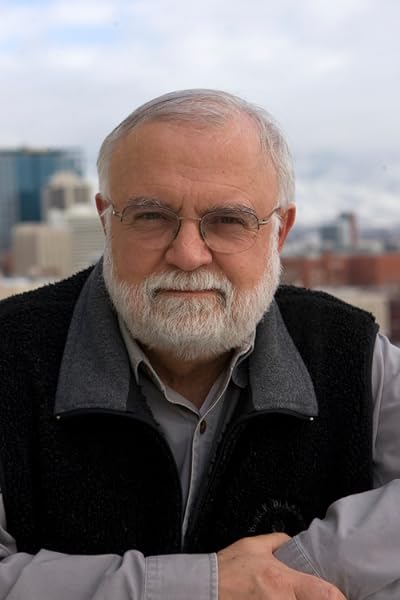 著有《隐藏的托斯卡纳：众所周知的地方自有不为人知的地方，发现这里的艺术、文化与记忆》（Hidden Tuscany: Discovering Art, Culture, and Memories in a Well-Known Region’s Unknown Places）、《追寻西西里》（Seeking Sicily）、《海边的威尼斯》（Venice Against the Sea）、《甜蜜而光荣的土地：重游爱奥尼亚海》（A Sweet and Glorious Land: Revisiting the Ionian Sea）、《追随凯撒：罗马至君士坦丁堡的帝国之路》（Following Caesar: From Rome To Constantinople, The Pathways That Planted The Seeds Of Empire）。《隐藏的托斯卡纳：众所周知的地方自有不为人知的地方，发现这里的艺术、文化与记忆》于2014年出版。亚马逊读者评分高达4.5，广受媒体好评。《追随凯撒：罗马至君士坦丁堡的帝国兴起之路》于2023年出版。亚马逊读者评分为3.8。媒体评价：“历史学家基赫踏上约2000年前凯撒踏过的石头……叙述了三个月令人愉快的游记，迷人且研究深入，读者会为其着迷。”——《出版人周刊》（Publishers Weekly） “一本反映基赫热情的出色游记，可谓理想的详细指南，让人想踏上与他一样的旅行。在这段引人入胜的崭新历史中，罗马古道焕发活力。”——《科克斯书评》（Kirkus Reviews）“他做的工作令人佩服。”——《信使邮报》（The Post and Courier）感谢您的阅读！请将反馈信息发至：版权负责人Email：Rights@nurnberg.com.cn安德鲁·纳伯格联合国际有限公司北京代表处北京市海淀区中关村大街甲59号中国人民大学文化大厦1705室, 邮编：100872电话：010-82504106, 传真：010-82504200公司网址：http://www.nurnberg.com.cn书目下载：http://www.nurnberg.com.cn/booklist_zh/list.aspx书讯浏览：http://www.nurnberg.com.cn/book/book.aspx视频推荐：http://www.nurnberg.com.cn/video/video.aspx豆瓣小站：http://site.douban.com/110577/新浪微博：安德鲁纳伯格公司的微博_微博 (weibo.com)微信订阅号：ANABJ2002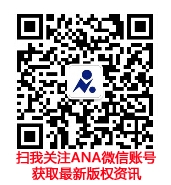 